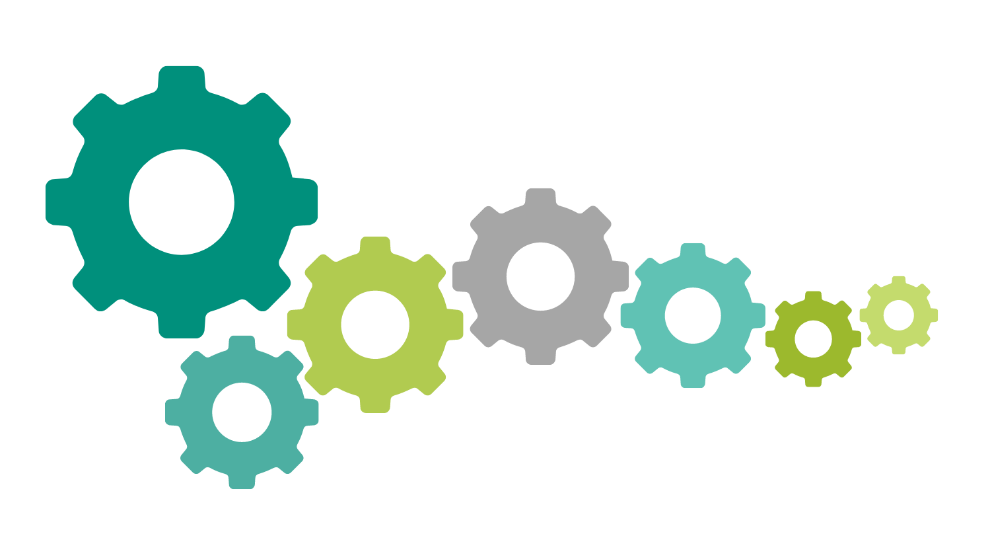 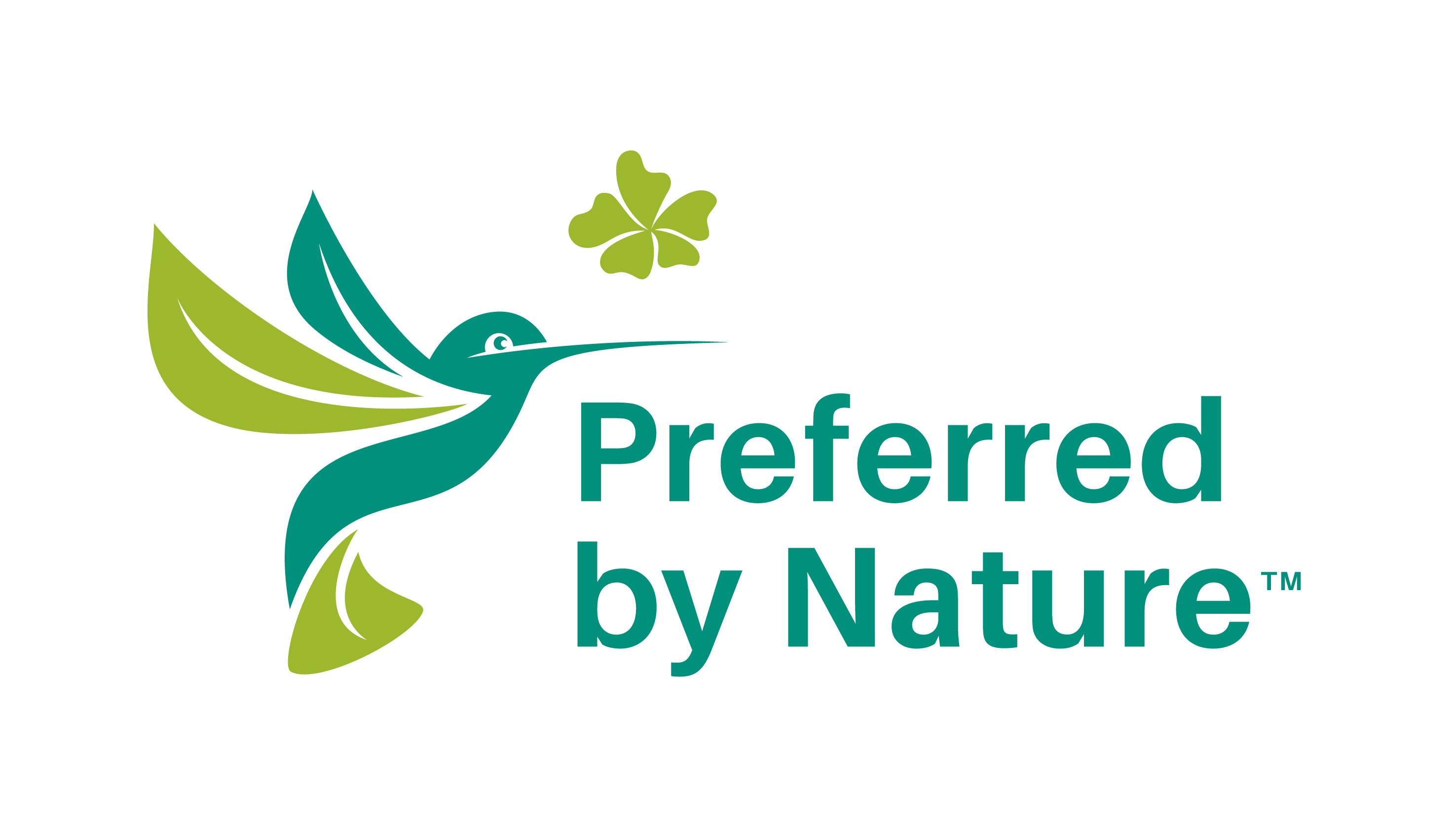 SATURSIEVADS	31.	AUDITA SECINĀJUMI	4Pielikums <Enter appendix code>: Likumības pārbaudes sistēmas (LPS) apraksts ieskaitot informāciju, kuru sniedz organizācija saskaņā ar FSC-STD-40-005 V3-1, 6. sadaļa	71. Galvenā informācija	7Pielikums E <Enter appendix code>: Likumīgas pārbaudes sistēmas novērtējuma kopsavilkums FSC-STD-40-005 V3-1	15Pielikums <Enter appendix code>: Kopsavilkums par apspriešanos ar ieinteresētajām personām, ko veic Preferred by Nature attiecībā uz FSC kontrolētās koksnes novērtēšanu (tikai novērtējumi un atkārtotie novērtējumi)	19IEVADSPreferred by Nature ir starptautiska bezpeļņas organizācija, kas darbojas, lai atbalstītu labāku zemes apsaimniekošanu un uzņēmējdarbības praksi, kas nāk par labu cilvēkiem, dabai un klimatam. Mēs to darām, izmantojot unikālu ilgtspējības sertifikācijas pakalpojumu, projektu, kas atbalsta izpratnes veicināšanu, un spēju veidošanas kombināciju. Mūsu pašpārvaldes struktūrvienība - NEPCon OÜ - veicina un sniedz apliecināšanas pakalpojumus mežsaimniecības, lauksaimniecības, biomasas, tekstila un tūrisma nozarēs. No 2020. gada 1. oktobra Preferred by Nature ir NEPCon un tās dažādo reģistrēto struktūru ar juridisko nosaukumu NEPCon publiskais zīmols. NEPCon OÜ ir akreditēts sertificētājs/pārbaudītājs tādām ilgtspējības shēmām kā: FSCTM (Forest Stewardship CouncilTM)PEFC (Programme for the Endorsement of Forest Certification)  RSPO (Roundtable on Sustainable Palm Oil)  Rainforest Alliance Sustainable Agriculture  SBP (Sustainable Biomass Program)  UEBT (The Union for Ethical BioTrade)  POIG (Palm Oil Innovation Group) SRP (Sustainable Rice Platform) BCI (Better Cotton Initiative) and  CanopyStyle.  Mēs veicam pārbaudes arī pēc mūsu pašu LegalSourceTM, Ilgtspējīga tūrisma un oglekļa pēdas pārvaldības standartiem.Šī ziņojuma mērķis ir izpildīt akreditācijas standarta FSC-STD-20-011 V4-0 prasības, kas nosaka, ka sertifikācijas iestādei FSC datubāzē jāpublicē sertifikācijas kopsavilkums par kontrolētās koksnes novērtējumu saskaņā ar standartu FSC-STD-40-005 V3.Ja jūsu organizācijai ir nepieciešamie turpmākie pasākumi, tie ir izklāstīti šī ziņojuma sadaļā "Audita secinājumi". Strīdu izšķiršana: Ja Preferred by Nature klienti saskaras ar organizācijām vai privātpersonām, kurām ir bažas vai komentāri par Preferred by Nature pakalpojumiem, šīs puses tiek aicinātas sazināties ar attiecīgo Preferred by Nature reģionālo biroju vai jebkuru Preferred by Nature piegādes ķēdes programmas dalībnieku. Oficiālas sūdzības un bažas jānosūta rakstiski.Saistības ievērot objektivitāti: Preferred by Nature apņemas izmantot objektīvus auditorus, un mūsu klienti tiek aicināti informēt Preferred by Nature vadību, ja tiek konstatēti šīs prasības pārkāpumi. Lūdzu, iepazīstieties ar mūsu objektivitātes politiku šeit: http://www.preferredbynature.org/impartiality-policy.1.	AUDITA SECINĀJUMISertifikāta lēmums Neatbilstību ziņojumi (Non-Conformity Reports (NCRs))NCR apraksta pierādījumus par audita laikā konstatētajām organizācijas neatbilstībām. NCR ietver noteiktus termiņus, kuros organizācijai jāpierāda atbilstība. Būtiskie NCR, kas izdoti novērtējumu/pārsertifikācijas laikā, ir jāslēdz pirms sertifikāta izsniegšanas. Ikgadējo auditu laikā izdotie NCR ir jānovērš termiņā vai arī to rezultātā tiek apturēta sertifikāta darbība.Vadlīnijas: Iekļaujiet tikai tos NCR, kas izdoti attiecībā uz kontrolētās koksnes standartu.Novērstas neatbilstības (Closed Non-Conformity Reports (NCRs)) Vadlīnijas: Iekļaujiet tikai tos NCR, kas izdoti attiecībā uz kontrolētās koksnes standartu.Pielikums : Likumības pārbaudes sistēmas (LPS) apraksts ieskaitot informāciju, kuru sniedz organizācija saskaņā ar FSC-STD-40-005 V3-1, 6. sadaļa 1. Galvenā informācija2. Piegādātāji3. Piegādes apgabali 4. Riska novērtējums un mazināšana4.a Riska mazināšana sakarā ar materiāla izcelsmiKopējiet tabulu katram piegādes apgabalam. Pievienojiet informāciju par kontroles pasākumiem katram indikatoram, kas ir noteikts vai nenoteikts attiecīgajā riska novērtējumā (izdzēsiet ailes, kuras identificētas kā zema riska) un aizpildiet tabulu.Ja jūsu materiāla ieguves avots ir tikai no zemas riska zonas, izdzēsiet tabulu un rakstiet "N / A, visas piegādes zonas ir zems risks".4.b Piegādes ķēdē iespējamās sajaukšanās riska un kontroles pasākumu apraksts5. Tehnisko ekspertu izmantošana attiecībā uz kontroles pasākumu izstrādiUzskaitiet visus tehniskos ekspertus, kas izmantoti kontroles pasākumu izstrādē.Ja neviens no tiem nav bijis nepieciešams vai izmantots, svītrot tabulu un ierakstīt "N/A, tehniskie eksperti nebija nepieciešami".6. Ieinteresēto pušu konsultāciju processApkopojiet visus organizācijas veiktos apspriešanās procesus ar ieinteresētajām personām, tostarp informāciju par:Ja apspriešanās ar ieinteresētajām personām nav bijusi nepieciešama vai izmantota, norādiet "N/A, apspriešanās ar ieinteresētajām personām nav nepieciešama".7. Sūdzību procedūrasMēs aicinām ieinteresētās personas, kurām ir ierosinājumi par uzlabojumiem, komentāri vai sūdzības saistībā ar mūsu kontrolētās koksnes uzticamības pārbaudes sistēmu, sazināties ar [ORGANIZĀCIJAS KONTAKTA VĀRDS UN KONTAKTA INFORMĀCIJA] pa pastu, e-pastu vai tālruni. Mēs apņemamies sekot līdzi ieinteresēto personu ierosinājumiem, tiklīdz tos saņemam, un sniegt ieinteresētajām personām atsauksmes 2 nedēļu laikā. Sniegt organizācijas sūdzību izskatīšanas procedūru. Procedūrai jāatbilst standarta 7. sadaļas prasībām.PielikumsIekļaujiet visus uzņēmuma riska novērtējumus un paplašinātos uzņēmuma riska novērtējumus kā pielikumus vai atsaucieties uz faila nosaukumu, ja tas pievienots atsevišķi. Pielikums : Likumīgas pārbaudes sistēmas novērtējuma kopsavilkums FSC-STD-40-005 V3-1Organizācijas pamatojuma novērtējums, izņemot konfidenciālu informāciju (saskaņā ar 6.2 punkta (d) apakšpunktu FSC-STD-40-005 V3-0) – Skat XX pielikumu (Likumīgās pārbaudes sistēmas apraksts) Pagarinājumi, kas piešķirti organizācijai jau apstiprinātu FSC riska novērtējumu izmantošanai Īss sistēmas apraksts, kas izstrādātas, lai novērtētu LPSNEPCon sistēmā, lai novērtētu organizācijas likumības pārbaužu sistēmu (LPS), rauditori novērtē dokumentēto LPS klātbūtni un kvalitāti saskaņā ar visām piemērojamajām FSC standartu prasībām un FSC politikas un standartu nodaļas sniegtajām papildu vadlīnijām. LPS tiek novērtēts, ņemot vērā tā piemērotību, efektivitāti un atbilstību. Veicot auditu, tiek veikta paraugu ņemšana, lai atspoguļotu piegādes jomu, darbību un risku izmaiņas.Informācijas iegūšanaAuditori novērtē, vai likumības pārbaužu sistēma ir visaptveroša un ļauj organizācijām identificēt risku meža līmenī un sajaukšanās riskus piegādes ķēdēs. Organizācijām jāspēj nodrošināt:Piegādātāju saraksts (ieskaitot apakšuzņēmējus) saprotamā formātā.piegādes ķēdes shēma, lai saprastu, kas kam piegādā.norāde ķēdes iegādāto materiālu veidu  	dokumentēti pierādījumi par iepriekš minēto Auditoriem jāapstiprina informācijas likumība, piemēram, izmantojot saistošās dokumentācijas salīdzināšanu ar citiem uzticamiem informācijas avotiem, intervējot atbilstošās personas par dokumentācijas saturu, dokumentācijas autentiskuma apstiprināšanu ar personām vai valsts iestādēm, kas ir kompetentas, un var veikt piegādātāja auditus.Riska novērtējumsIzmantojot FSC riska novērtējumu, auditori novērtē, vai tiek izmantotas pareizās versijas, pārbaudot to FSC dokumentu centrā un FSC-PRO-60-002b. Izmantojot uzņēmuma riska novērtējumus, auditori pārbauda, vai šie riska novērtējumi ir sagatavoti atbilstoši prasībām, un ka riska novērtējuma saturs un rezultāti ir atbilstoši un pamatoti un atbilst publiski pieejamai informācijai. Riska novērtējumiem attiecībā uz sajaukšanos piegādes ķēdēs jābūt pielāgotiem piegādes ķēdēm.Riska mazināšanaAuditoriem ir jāpārbauda kontroles pasākumu īstenošana, tostarp:obligātās prasības kontroles pasākumiem;obligātie kontroles pasākumi, kas paredzēti valsts riska novērtējumos;vai tika izmantoti FSC-PRO-60-002b uzskaitītie apstiprinātie dokumenti;nepieciešamo ekspertu izmantošana;vajadzības gadījumā apspriešanās ar ieinteresētajām pusēmNo katra kontroles pasākuma veida tiek ņemti paraugi.Kontroles pasākumu atbilstību novērtē:salīdzinājums ar FSC-STD-40-005 V3-1 E pielikumā iekļautajiem kontroles pasākumu piemēriem;organizācijas veikto iekšējo un ārējo auditu rezultāti;apsvērumi no ieinteresēto personu apspriešanās;komentāri, sūdzības un ieteikumi, ko saņēmusi NEPCon;organizācijas veiktā LPS pārskatīšanas un revīzijas process.4. PbN auditora veiktās lauka pārbaudes konstatējumu kopsavilkums (konfidenciāli konstatējumi jāizslēdz un jāpamato) - Preferred by Nature auditoru veiktajā pārbaudē iekļauj to piegādes vienību vai piegādātāju parauga pārbaudi uz vietas, kurus organizācija ir iekļāvusi kontroles pasākuma darbības jomā, lai novērtētu tā efektivitāti. Pārbaudei uz vietas var būt divi veidi, no kuriem abi var būt nepieciešami kontroles pasākuma efektivitātes novērtēšanai:novērtēt kontroles pasākuma darbību (piemēram, novērojot organizācijas darbinieku/auditoru darbību, novērtējot meža apsaimniekošanas vienību vai auditējot apakšuzņēmējus). Šajā gadījumā auditora mērķis ir, novērojot par kontroles pasākumu atbildīgo personālu, novērtēt, vai pārbaudes uz vietas vai piegādātāju audita programma ir stingri izstrādāta, vai to īsteno atbilstoši dokumentiem un kompetenti darbinieki un vai tā var sasniegt savus mērķus - metode: liecinieku audits.kontroles pasākuma efektivitātes novērtēšana (piemēram, apmeklējot un novērtējot meža apsaimniekošanas vienību vai piegādātājus, kuros notiek vai ir notikušas mežizstrādes vai meža apsaimniekošanas darbības audita periodā). Šajā gadījumā auditora mērķis ir pārbaudīt, vai kontroles pasākums ir īstenots pareizi un efektīvi mazina risku. PIEZĪME: Objekta/piegādātāja apmeklējumus var veikt ar vai bez par kontroles pasākumu atbildīgā personāla klātbūtnes, jo audita galvenais mērķis ir novērot, vai kontroles pasākums ir pareizi izpildīts un ir efektīvs - metode: atbilstības audits.abu metožu kombinācija ļautu veikt kopīgu pārbaudi uz vietas. Norādiet, kura metode tika izmantota, aprakstot secinājumu kopsavilkumu turpmāk 4.2. sadaļā.4.1 Paraugu ņemšanaLai pārbaudītu kontroles pasākumu efektivitāti, ņem paraugus. Katra veida kontroles pasākumu paraugus katram riska veidam ņem vismaz vienu reizi. Nav vispārīgas fiksētas likmes vai formulas, kas jāizmanto, lai noteiktu kopējo apmeklējumu skaitu, kas jāveic, kā noteikts FSC prasībās; paraugi jāņem no katra kontroles pasākuma katram riska veidam. Galvenie riska faktori, kas jāņem vērā, ir šādi: Riska veidi - visaugstākajā līmenī risku iedala ar izcelsmi saistītā un sajaukšanās riska grupās, lai varētu atlasīt ar abiem riskiem saistītos kontroles pasākumus. Piegādātājiem vai apakšuzņēmējiem var piemērot pārbaudes uz vietas attiecībā uz kontroles pasākumiem, ko piemēro meža līmeņa (izcelsmes) riskam un piegādes ķēdes (sajaukšanās) riskam.Ģeogrāfiskais apgabals (valsts/reģions) - attiecībā uz izcelsmi izlasē iekļauj piegādātājus katrā riska novērtējumā iekļautajā apgabalā (parasti valstī), kas nav zema riska apgabals. Attiecībā uz sajaukšanu izlasē iekļauj piegādes ķēdes visās valstīs/reģionos, kur atrodas meža līmeņa piegādātāji un piegādātāji, kas nav meža līmeņa piegādātāji. Jāiekļauj tikai tās jomas, kurās ir identificēts/noteikts risks un tiek piemēroti kontroles pasākumi. Katra kontroles pasākuma ģeogrāfiskajam tvērumam jābūt skaidram, lai varētu veikt paraugu ņemšanu.Piegādātāji/vietas un darbību un darbību veidi - Lai nodrošinātu, ka tiek ņemti paraugi no attiecīgajām vietām un darbībām, skaidri jānorāda konkrēti piegādātāji vai vietas un darbību veidi (piemēram, ieguve, apstrāde, tirdzniecība un transportēšana), kas ir iekļauti un var ietekmēt risku.Pieņemsim, ka jums ir daudz piegādātāju, un ir grūti noteikt paraugu ņemšanas ātrumu. Tādā gadījumā var izmantot veco formulu: 0,8 reiz kvadrātsakne no piegādātāju/meža apsaimniekošanas uzņēmumu/meža apsaimniekošanas vienību skaita.4.1.1 Paraugu ņemšana izcelsmei - Šī audita ietvaros tika veikta organizācijas XX kontrolēto koksnes piegādātāju (Meža apsaimniekošanas uzņēmumu, meža apsaimniekošanas vienību) no [SUPPLY AREA] pārbaude uz vietas, lai pārbaudītu kontroles pasākumu efektivitāti saistībā ar izcelsmes vietā identificēto risku.Lūdzu, norādiet jebkādu citu paraugu ņemšanai izmantoto pamatojumu.4.1.2 Paraugu ņemšanas sajaukšanās risks - Šī audita ietvaros tika veikta organizācijas XX kontrolēto koksnes piegādātāju no [SUPPLY AREA] pārbaude uz vietas, lai pārbaudītu ar sajaukšanās risku saistīto kontroles pasākumu efektivitāti.Lūdzu, norādiet jebkādu citu paraugu ņemšanai izmantoto pamatojumu.4.2 Secinājumu kopsavilkums Ir trīs veidi, kā pārbaudīt, vai kontroles pasākumi ir pareizi īstenoti un efektīvi; Preferred by Nature auditors var izmantot: Atbilstības audita metode: neatkarīgi veikt uz izlases metodi balstītu revīziju dažās no tām pašām struktūrām, kuras organizācija ir pārbaudījusi.  Liecinieku audita metode: pavada organizāciju pārbaudes audita izlases laikā, lai novērtētu tās veikto pārbaudes darbību kvalitāti.Kopīgā lauka pārbaudes metode: a un b kombinācija.4.2.1 Konstatējumu kopsavilkums par izcelsmi - Ievietojiet kopsavilkumu par konstatējumiem, kas iegūti, veicot pārbaudes uz vietas auditus, kuras ir daļa no LPS revīzijas (meža līmeņa audits). Aprakstiet, kāda veida piegādātājs tika auditēts un kāpēc, un kas tika konstatēts. Norādiet, kāda metode tika izmantota apmeklējuma uz vietas laikā: atbilstības audits, liecinieku audits vai kopīga pārbaude uz vietas. Aprakstiet pārbaudāmus pierādījumus un intervijas par visiem LPS kontroles pasākumiem. Konstatējumos jāuzsver kontroles pasākumu efektivitāte, un, ja tiek konstatēti trūkumi, jānorāda neatbilstība. 4.2.2 Secinājumu kopsavilkums par sajaukšanās risku - Ievietojiet kopsavilkumu par konstatējumiem, kas gūti, veicot pārbaudes uz vietas auditus, kas ir daļa no LPS audita (piegādes ķēdes piegādātāju pārbaude uz vietas). Aprakstiet, kāda veida piegādātāji tika auditēti un kāpēc, un kas tika konstatēts. Norādiet, kāda metode tika izmantota apmeklējuma uz vietas laikā: atbilstības audits, liecinieku audits vai kopīga pārbaude uz vietas. Aprakstiet pārbaudāmus pierādījumus un intervijas par visiem LPS kontroles pasākumiem. Konstatējumos jāuzsver kontroles pasākumu efektivitāte, un, ja tiek konstatēti trūkumi, jānorāda neatbilstība.Pielikums : Kopsavilkums par apspriešanos ar ieinteresētajām personām, ko veic Preferred by Nature attiecībā uz FSC kontrolētās koksnes novērtēšanu (tikai novērtējumi un atkārtotie novērtējumi)1. Apspriešanās ar ieinteresētajām personām pārskats2. Apspriešanās ar ieinteresētajām personām processApspriešanās ar ieinteresētajām personām stratēģijas mērķis bija trīskāršs:  nodrošināt, ka sabiedrība ir informēta un informēta par novērtēšanas procesu un tā mērķiem; palīdzēt novērtēšanas komandai identificēt iespējamās problēmas; un  Nodrošināt sabiedrībai daudzveidīgas iespējas apspriest novērtējuma rezultātus un rīkoties saskaņā ar tiem.Šis process nav tikai ieinteresēto pušu informēšana, bet, ja iespējams, detalizēta un jēgpilna ieinteresēto pušu mijiedarbība.  Ieinteresēto personu mijiedarbības process nebeidzas pēc apmeklējumiem uz vietas vai pat pēc tam, kad ir pieņemts lēmums par sertifikāciju.  Preferred by Nature jebkurā laikā gaida komentārus par sertificētajām darbībām, un šādi komentāri bieži vien ir pamats lauka novērtējumam. gadījumā pirms faktiskā novērtēšanas procesa tika izstrādāts sabiedriskās apspriešanas ieinteresēto personu dokuments, kas tika izplatīts pa e-pastu, FAX un pa pastu. Pateicoties  tika izveidots sākotnējais ieinteresēto personu saraksts, un tām tika izplatīti publiski paziņojumi.  Šis saraksts arī kalpoja par pamatu, lai novērtēšanas grupa varētu atlasīt cilvēkus intervijām (klātienē vai pa tālruni, vai izmantojot e-pastu).  Lai apkopotu ieinteresēto personu viedokli, tika rīkotas arī publiskas sanāksmes un izplatītas rakstiskas aptaujas.Piezīme: to ieinteresēto personu saraksts, kuras Preferred by Nature aicināja piedalīties konsultācijās, ir sniegts atsevišķā konfidenciālā novērtējuma ziņojuma pielikumā.3. Saņemtās ieinteresēto personu piezīmesApspriešanās ar ieinteresētajām personām tika organizētas tā, lai dotu dalībniekiem iespēju sniegt komentārus atbilstoši vispārējām interešu kategorijām, pamatojoties uz novērtēšanas kritērijiem.  Turpmāk tabulā ir apkopoti novērtēšanas grupas identificētie jautājumi un īss katra no tiem izklāsts, pamatojoties uz konkrētām intervijām un/vai komentāriem, kas saņemti sabiedriskajās sanāksmēs.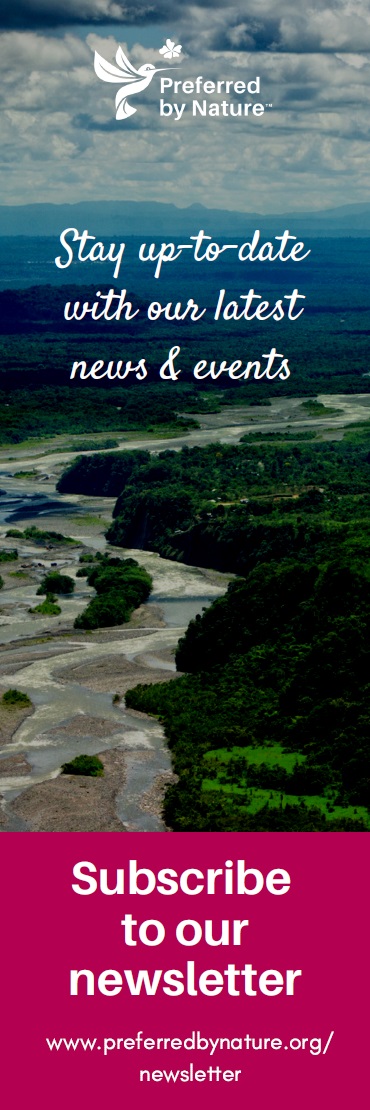 Par mumsPreferred by Nature (iepriekš NEPCon) ir starptautiska bezpeļņas organizācija, kas darbojas, lai atbalstītu labāku zemes apsaimniekošanu un uzņēmējdarbības praksi, kas nāk par labu cilvēkiem, dabai un klimatam. Mēs to darām, izmantojot unikālu ilgtspējības sertifikācijas pakalpojumu, projektu, kas atbalsta izpratnes veicināšanu, un spēju veidošanas kombināciju.Vairāk nekā 25 gadus esam strādājuši, lai izstrādātu praktiskus risinājumus, kas veicina pozitīvu ietekmi uz ražošanas ainavām un piegādes ķēdēm vairāk nekā 100 valstīs. Mēs koncentrējamies uz zemes izmantošanu, galvenokārt izmantojot mežu, lauksaimniecības un klimata ietekmes preces, kā arī saistītās nozares, piemēram, tūrismu un dabas aizsardzību. Uzziniet vairāk www.preferredbynature.org    Pamatojoties uz auditora rekomendācijām un  atbilstības izvērtējumu FSC piegādes ķēdes standartu prasībām, tiek pieņemts sertifikācijas lēmums:Pamatojoties uz auditora rekomendācijām un  atbilstības izvērtējumu FSC piegādes ķēdes standartu prasībām, tiek pieņemts sertifikācijas lēmums:Preferred by Nature  pieņemtais sertifikācijas lēmums:Sertifikācijas lēmumu pieņēma (vārds, uzvārds): Lēmuma datums: Ar novērtēšanu/pārvērtēšanu/uzraudzības auditu saistītā lēmuma datumsAtjauninātā lēmuma datums, ja ir veikta papildu revīzija (piemēram, korektīvo pasākumu pārbaude vai darbības jomas izmaiņas):Ja veikta papildu revīzija, jauns datumsNeatbilstība nr/gg: Kategorija: Būtiska Nebūtiska Standarts un tās prasības :Neatbilstību apraksts:Neatbilstību apraksts:Neatbilstību apraksts:Neatbilstību apraksts:[Sniedziet sīkāku informāciju par konstatēto neatbilstību saistībā ar iepriekš minēto(-ām) prasību(-ām).Ietveriet atsauci uz konkrētiem pierādījumiem un norādiet visus apstiprinošos pierādījumus. Ja ir vairāki pierādījumi, izmantojiet punktus, lai tos sakārtotu.Svarīgi ir sniegt precīzu informāciju, bet kodolīgi.Vajadzības gadījumā aprakstiet neatbilstību telpisko tvērumu, piemēram, tikai vietējā teritorijā vai sistēmiski visās darbībās. Attiecībā uz vairāku ražotņu piegādes ķēdes sertifikātiem norādiet, vai neatbilstība konstatēta "centrālā biroja" vai "iesaistītās ražotnes" līmenī; attiecībā uz grupas piegādes ķēdes sertifikātiem norādiet "grupas vadītājs" vai "grupas dalībnieks"; attiecībā uz grupas meža apsaimniekošanas sertifikātiem norādiet "grupas struktūra" vai "grupas dalībnieks"].[Sniedziet sīkāku informāciju par konstatēto neatbilstību saistībā ar iepriekš minēto(-ām) prasību(-ām).Ietveriet atsauci uz konkrētiem pierādījumiem un norādiet visus apstiprinošos pierādījumus. Ja ir vairāki pierādījumi, izmantojiet punktus, lai tos sakārtotu.Svarīgi ir sniegt precīzu informāciju, bet kodolīgi.Vajadzības gadījumā aprakstiet neatbilstību telpisko tvērumu, piemēram, tikai vietējā teritorijā vai sistēmiski visās darbībās. Attiecībā uz vairāku ražotņu piegādes ķēdes sertifikātiem norādiet, vai neatbilstība konstatēta "centrālā biroja" vai "iesaistītās ražotnes" līmenī; attiecībā uz grupas piegādes ķēdes sertifikātiem norādiet "grupas vadītājs" vai "grupas dalībnieks"; attiecībā uz grupas meža apsaimniekošanas sertifikātiem norādiet "grupas struktūra" vai "grupas dalībnieks"].[Sniedziet sīkāku informāciju par konstatēto neatbilstību saistībā ar iepriekš minēto(-ām) prasību(-ām).Ietveriet atsauci uz konkrētiem pierādījumiem un norādiet visus apstiprinošos pierādījumus. Ja ir vairāki pierādījumi, izmantojiet punktus, lai tos sakārtotu.Svarīgi ir sniegt precīzu informāciju, bet kodolīgi.Vajadzības gadījumā aprakstiet neatbilstību telpisko tvērumu, piemēram, tikai vietējā teritorijā vai sistēmiski visās darbībās. Attiecībā uz vairāku ražotņu piegādes ķēdes sertifikātiem norādiet, vai neatbilstība konstatēta "centrālā biroja" vai "iesaistītās ražotnes" līmenī; attiecībā uz grupas piegādes ķēdes sertifikātiem norādiet "grupas vadītājs" vai "grupas dalībnieks"; attiecībā uz grupas meža apsaimniekošanas sertifikātiem norādiet "grupas struktūra" vai "grupas dalībnieks"].[Sniedziet sīkāku informāciju par konstatēto neatbilstību saistībā ar iepriekš minēto(-ām) prasību(-ām).Ietveriet atsauci uz konkrētiem pierādījumiem un norādiet visus apstiprinošos pierādījumus. Ja ir vairāki pierādījumi, izmantojiet punktus, lai tos sakārtotu.Svarīgi ir sniegt precīzu informāciju, bet kodolīgi.Vajadzības gadījumā aprakstiet neatbilstību telpisko tvērumu, piemēram, tikai vietējā teritorijā vai sistēmiski visās darbībās. Attiecībā uz vairāku ražotņu piegādes ķēdes sertifikātiem norādiet, vai neatbilstība konstatēta "centrālā biroja" vai "iesaistītās ražotnes" līmenī; attiecībā uz grupas piegādes ķēdes sertifikātiem norādiet "grupas vadītājs" vai "grupas dalībnieks"; attiecībā uz grupas meža apsaimniekošanas sertifikātiem norādiet "grupas struktūra" vai "grupas dalībnieks"].Prasības veikt koriģējošas darbības:Organizācijai ir jāveic  korektīvās darbības, lai sasniegtu atbilstību augstāk minētai standarta prasībai.Piezīme: korektīvā darbība ir vērsta uz to, lai ne tikai  novērstu neatbilstību, kas ir atspoguļota neatbilstības apraksta sadaļā, bet arī novērstu šīs neatbilstības iemeslu., izvairoties no tās, ka neatbilstība varētu  atkārtoties.Organizācijai ir jāveic  korektīvās darbības, lai sasniegtu atbilstību augstāk minētai standarta prasībai.Piezīme: korektīvā darbība ir vērsta uz to, lai ne tikai  novērstu neatbilstību, kas ir atspoguļota neatbilstības apraksta sadaļā, bet arī novērstu šīs neatbilstības iemeslu., izvairoties no tās, ka neatbilstība varētu  atkārtoties.Organizācijai ir jāveic  korektīvās darbības, lai sasniegtu atbilstību augstāk minētai standarta prasībai.Piezīme: korektīvā darbība ir vērsta uz to, lai ne tikai  novērstu neatbilstību, kas ir atspoguļota neatbilstības apraksta sadaļā, bet arī novērstu šīs neatbilstības iemeslu., izvairoties no tās, ka neatbilstība varētu  atkārtoties.Neatbilstības novēršanas termiņš:Līdz nākošajam ikgadējam auditam, bet ne vēlāk kā 12 mēnešu laikā no audita ziņojuma noslēgšanas brīža.Pirms sertifikāta izsniegšanas.x mēnešu laikā no ziņojuma noslēgšanas dienas (līdz xx.xx.xxxx)12 mēnešu laikā (datums)3 mēnešu laikā (datums)Līdz nākošajam ikgadējam auditam, bet ne vēlāk kā 12 mēnešu laikā no audita ziņojuma noslēgšanas brīža.Pirms sertifikāta izsniegšanas.x mēnešu laikā no ziņojuma noslēgšanas dienas (līdz xx.xx.xxxx)12 mēnešu laikā (datums)3 mēnešu laikā (datums)Līdz nākošajam ikgadējam auditam, bet ne vēlāk kā 12 mēnešu laikā no audita ziņojuma noslēgšanas brīža.Pirms sertifikāta izsniegšanas.x mēnešu laikā no ziņojuma noslēgšanas dienas (līdz xx.xx.xxxx)12 mēnešu laikā (datums)3 mēnešu laikā (datums)Klienta sniegtie pierādījumi:IZSKATĪŠANĀIZSKATĪŠANĀIZSKATĪŠANĀPierādījumu novērtēšanas secinājumi:IZSKATĪŠANĀIZSKATĪŠANĀIZSKATĪŠANĀNeatbilstības statuss:ATVĒRTAATVĒRTAATVĒRTAKomentāri (nav obligāti):Neatbilstība nr/gg: Kategorija:  Būtiska Nebūtiska Standarts un tā prasības:Neatbilstības apraksts:Neatbilstības apraksts:Neatbilstības apraksts:Neatbilstības apraksts:[Sniedziet sīkāku informāciju par konstatēto neatbilstību saistībā ar iepriekš minēto(-ām) prasību(-ām).Ietveriet atsauci uz konkrētiem pierādījumiem un norādiet visus apstiprinošos pierādījumus. Ja ir vairāki pierādījumi, izmantojiet punktus, lai tos sakārtotu.Svarīgi ir sniegt precīzu informāciju, bet kodolīgi.Vajadzības gadījumā aprakstiet neatbilstību telpisko tvērumu, piemēram, tikai vietējā teritorijā vai sistēmiski visās darbībās. Attiecībā uz vairāku ražotņu piegādes ķēdes sertifikātiem norādiet, vai neatbilstība konstatēta "centrālā biroja" vai "iesaistītās ražotnes" līmenī; attiecībā uz grupas piegādes ķēdes sertifikātiem norādiet "grupas vadītājs" vai "grupas dalībnieks"; attiecībā uz grupas meža apsaimniekošanas sertifikātiem norādiet "grupas struktūra" vai "grupas dalībnieks"].[Sniedziet sīkāku informāciju par konstatēto neatbilstību saistībā ar iepriekš minēto(-ām) prasību(-ām).Ietveriet atsauci uz konkrētiem pierādījumiem un norādiet visus apstiprinošos pierādījumus. Ja ir vairāki pierādījumi, izmantojiet punktus, lai tos sakārtotu.Svarīgi ir sniegt precīzu informāciju, bet kodolīgi.Vajadzības gadījumā aprakstiet neatbilstību telpisko tvērumu, piemēram, tikai vietējā teritorijā vai sistēmiski visās darbībās. Attiecībā uz vairāku ražotņu piegādes ķēdes sertifikātiem norādiet, vai neatbilstība konstatēta "centrālā biroja" vai "iesaistītās ražotnes" līmenī; attiecībā uz grupas piegādes ķēdes sertifikātiem norādiet "grupas vadītājs" vai "grupas dalībnieks"; attiecībā uz grupas meža apsaimniekošanas sertifikātiem norādiet "grupas struktūra" vai "grupas dalībnieks"].[Sniedziet sīkāku informāciju par konstatēto neatbilstību saistībā ar iepriekš minēto(-ām) prasību(-ām).Ietveriet atsauci uz konkrētiem pierādījumiem un norādiet visus apstiprinošos pierādījumus. Ja ir vairāki pierādījumi, izmantojiet punktus, lai tos sakārtotu.Svarīgi ir sniegt precīzu informāciju, bet kodolīgi.Vajadzības gadījumā aprakstiet neatbilstību telpisko tvērumu, piemēram, tikai vietējā teritorijā vai sistēmiski visās darbībās. Attiecībā uz vairāku ražotņu piegādes ķēdes sertifikātiem norādiet, vai neatbilstība konstatēta "centrālā biroja" vai "iesaistītās ražotnes" līmenī; attiecībā uz grupas piegādes ķēdes sertifikātiem norādiet "grupas vadītājs" vai "grupas dalībnieks"; attiecībā uz grupas meža apsaimniekošanas sertifikātiem norādiet "grupas struktūra" vai "grupas dalībnieks"].[Sniedziet sīkāku informāciju par konstatēto neatbilstību saistībā ar iepriekš minēto(-ām) prasību(-ām).Ietveriet atsauci uz konkrētiem pierādījumiem un norādiet visus apstiprinošos pierādījumus. Ja ir vairāki pierādījumi, izmantojiet punktus, lai tos sakārtotu.Svarīgi ir sniegt precīzu informāciju, bet kodolīgi.Vajadzības gadījumā aprakstiet neatbilstību telpisko tvērumu, piemēram, tikai vietējā teritorijā vai sistēmiski visās darbībās. Attiecībā uz vairāku ražotņu piegādes ķēdes sertifikātiem norādiet, vai neatbilstība konstatēta "centrālā biroja" vai "iesaistītās ražotnes" līmenī; attiecībā uz grupas piegādes ķēdes sertifikātiem norādiet "grupas vadītājs" vai "grupas dalībnieks"; attiecībā uz grupas meža apsaimniekošanas sertifikātiem norādiet "grupas struktūra" vai "grupas dalībnieks"].Prasība veikt koriģējošas darbības:Organizācijai ir jāveic korektīvās darbības, lai sasniegtu atbilstību augstāk minētai standarta prasībai.PIEZĪME: korektīvā darbība ir vērsta uz to, lai ne tikai novērstu neatbilstību, kas ir atspoguļota neatbilstības apraksta sadaļā, bet arī novērstu šīs neatbilstības iemeslu., izvairoties no tās, ka neatbilstība varētu atkārtoties.Organizācijai ir jāveic korektīvās darbības, lai sasniegtu atbilstību augstāk minētai standarta prasībai.PIEZĪME: korektīvā darbība ir vērsta uz to, lai ne tikai novērstu neatbilstību, kas ir atspoguļota neatbilstības apraksta sadaļā, bet arī novērstu šīs neatbilstības iemeslu., izvairoties no tās, ka neatbilstība varētu atkārtoties.Organizācijai ir jāveic korektīvās darbības, lai sasniegtu atbilstību augstāk minētai standarta prasībai.PIEZĪME: korektīvā darbība ir vērsta uz to, lai ne tikai novērstu neatbilstību, kas ir atspoguļota neatbilstības apraksta sadaļā, bet arī novērstu šīs neatbilstības iemeslu., izvairoties no tās, ka neatbilstība varētu atkārtoties.Neatbilstības novēršanas termiņš:Organizācijas iesniegtie pierādījumi:Pierādījumu izskatīšanas secinājumi:Neatbilstības statuss:SLĒGTASLĒGTASLĒGTAKomentāri:Organizācijas nosaukums:FSC sertifikāta kods:Par LPS atbildīgā persona:LPS sagatavoja:Ietveriet informāciju par iekšējiem darbiniekiem un visām ārējām pusēm, kas iesaistītas LPS izstrādē. Norādiet, vai LPS tika vai netika izstrādāts ar ārējas personas/organizācijas palīdzību.Pēdējās pārskatīšanas / atjaunināšanas datums (no organizācijas puses):Iesaistītā vietneNesertificēta materiāla veids, kas iegūtsPiegādātāju skaitsPiegādātāja veids(i)Vidējais pakāpju skaits piegādes ķēdēAptuvens vai precīzs apakšpiegādātāju skaits Organizācijas vietnes nosaukums. Organizācijas vietnes nosaukums. Jāiekļauj visi piemērojamie objekti.Aprakstiet piegādātā produkta veidu, piemēram, apaļkoksne, sazāģēta apaļkoksne, šķelda, koksnes masa utt.To piegādātāju skaits, kas tieši piegādā materiālus objektamPiem.Mežu apsaimniekošanas uzņēmums,brokeris/tirgotājs bez fiziska valdījuma, primārais pārstrādātājs,sekundārais pārstrādātājs,izplatītājs/vairumtirgotājs.Vidējais organizāciju skaits piegādes ķēdēs - no meža līdz piegādātājiem.To organizāciju kopējais skaits, kas ir apakšuzņēmēji (netiešie piegādātāji vai jūsu tiešo piegādātāju piegādātāji) visās piegādes ķēdēs.Piegādes apgabaliKontrolētās koksnes kategorijaAtsauce uz izmantoto riska novērtējumuRiska apzīmējumsAprakstam jāļauj identificēt zonu ar vienādu riska apzīmējumu, piemērojot riska novērtējumu katrai kontrolētai koksnes kategorijai. Tas ir ģeogrāfisks apraksts (tostarp izcelsmes valsts), un tajā var iekļaut arī funkcionālu skalu / avota veidu, kur riska novērtējumā tiek diferencēts risks, pamatojoties uz tādiem raksturlielumiem kā meža veids (piemēram, dabiskais mežs vai plantācija), īpašumtiesības (piemēram, valsts vai privāta īpašums) ucJa tiek izmantots NRA vai CNRA, iekļaujiet dokumenta nosaukumu FSC dokumentu centrā. Piemēram CNRA nosaukums Polijai ir "FSC-CNRA-PL V1-1" (sk https://ic.fsc.org/en/document-center/id/238). Ja kompānijas vai pagarinātais riska novērtējums tiek izmantots tad jāraksta atsauce uz pielikumu.Nolaižamajā izvēlnē izvēlieties atbilstošo riska apzīmējumu piegādes zonai un kontrolētajai koksnes kategorijai.123451234512345Piegādes apgabali: Piegādes apgabali: Piegādes apgabali: IndikatorsKontroles pasākumiLauka verifikācijas rezultāti, ja tie tiek veikti kā kontroles pasākumsTo rādītāju skaits, kas attiecīgajā riska novērtējumā norādīti kā konkrēts vai nenoteikts risks. Ņemiet vērā, ka piemērojamo rādītāju skaits mainīsies atkarībā no izmantotā riska novērtējuma veida, un ne visi būs piemērojami uzņēmumu riska novērtējumos un "vecajos" valsts riska novērtējumos.Aprakstiet riska mazināšanai īstenotos kontroles pasākumus un to vēlamo rezultātu.Aprakstiet darbības, kas veiktas, lai pārbaudītu kontroles pasākumu efektivitāti. Ietveriet informāciju par ciklu (cik bieži veicat pārbaudi), auditu skaitu, paraugu ņemšanas intensitātes pamatojumu un galvenos auditu rezultātus. Ja esat konstatējis neatbilstības, norādiet pasākumus, kas veikti, lai tās novērstu.Apkopojiet konstatējumus, ja tika veikta pārbaude uz vietas. Aprakstiet pasākumus, kas veikti, lai novērstu visas konstatētās neatbilstības, ja vien tās nav konfidenciālas. Ja informācija tiek uzskatīta par konfidenciālu un netiek publicēta, sniedziet tam pamatojumu.Kontrolētās koksnes 1.kategorija:  Nelikumīgi izstrādāta koksneKontrolētās koksnes 1.kategorija:  Nelikumīgi izstrādāta koksneKontrolētās koksnes 1.kategorija:  Nelikumīgi izstrādāta koksne1.11.21.31.41.51.61.71.81.91.101.111.121.131.141.151.161.171.181.191.201.21Kontrolētās koksnes 2. kategorija: Koksne, kuras ieguvē tiek pārkāptas tradicionālās un cilvēktiesībasKontrolētās koksnes 2. kategorija: Koksne, kuras ieguvē tiek pārkāptas tradicionālās un cilvēktiesībasKontrolētās koksnes 2. kategorija: Koksne, kuras ieguvē tiek pārkāptas tradicionālās un cilvēktiesības2.12.22.32.42.5Kontrolētās koksnes 3. Kategorija: koksne, kas tiek iegūta no mežiem, kur apsaimniekošanas darbības apdraud augstas aizsargājamās vērtībasKontrolētās koksnes 3. Kategorija: koksne, kas tiek iegūta no mežiem, kur apsaimniekošanas darbības apdraud augstas aizsargājamās vērtībasKontrolētās koksnes 3. Kategorija: koksne, kas tiek iegūta no mežiem, kur apsaimniekošanas darbības apdraud augstas aizsargājamās vērtības3.1 3.23.3 3.43.53.6Kontrolētas koksnes 4. Kategorija: Koksne, kas iegūta no apgabaliem, kas pārvērsti no mežiem un citām koku ekosistēmām par plantācijām un paredzēti citiem ar mežu nesaistītiem izmantošanas veidiemKontrolētas koksnes 4. Kategorija: Koksne, kas iegūta no apgabaliem, kas pārvērsti no mežiem un citām koku ekosistēmām par plantācijām un paredzēti citiem ar mežu nesaistītiem izmantošanas veidiemKontrolētas koksnes 4. Kategorija: Koksne, kas iegūta no apgabaliem, kas pārvērsti no mežiem un citām koku ekosistēmām par plantācijām un paredzēti citiem ar mežu nesaistītiem izmantošanas veidiem4.1Kontrolētās koksnes 5. Kategorija: Koksne no mežiem, kuros tiek stādīti ģenētiski modificēti kokiKontrolētās koksnes 5. Kategorija: Koksne no mežiem, kuros tiek stādīti ģenētiski modificēti kokiKontrolētās koksnes 5. Kategorija: Koksne no mežiem, kuros tiek stādīti ģenētiski modificēti koki5.1Iesaistītās vietnesPiegādes ķēdes veids un piegādes reģionsĶēdes posmu skaitsSajaukšanās riskiKontroles pasākumiLauka verifikācijas rezultāti, ja tie tiek veikti kā kontroles pasākumsŠo tabulu aizpilda par katru piemērojamo iesaistīto objektu (uzskaitīts 2. sadaļas tabulā).Aprakstiet piegādes ķēdi, piem.Kokmateriāli, kas piegādāti un iepirkti tieši no koncesijas turētāja uz organizācijas Kokmateriālu noliktavukokmateriāli piegādāti un iepirkti tieši no koncesionāra uz organizācijas apaļkoku glabātavu, bet iepirkti ar apaļkoku tirgotāja starpniecībuKoksne, kas no meža nogādāta uz dzelzceļa termināli un ar vilcienu nogādāta organizācijaiun norādiet attiecīgo piegādes apgabalu vai arī norādiet, ka materiāls iepriekš bijis ar FSC sertifikātu, bet ticis piegādāts no piegādes ķēdes, kas nav sertificēta saskaņā ar FSC piegādes ķēdes sertifikāciju."Ķēdes posmu skaits" norāda juridiskās personas, kas pārņem īpašumtiesības uz koksni no mežizstrādes līdz organizācijai, kas to iegādājas. Ja ir tikai viens līmenis, tas nozīmē, ka koksne tiek iepirkta tieši no koncesijas turētāja.Apkopojiet sajaukšanās riska novērtējumu šajā piegādes ķēdē. Pamatojiet secinājumus.Ja risks ir identificēts, norādiet, kādi pasākumi tiek veikti, lai mazinātu šo risku. Aprakstiet darbības, ko organizācija ir veikusi, lai pārbaudītu kontroles pasākumu efektivitāti. Ietveriet informāciju par ciklu (cik bieži tiek veikta verifikācija), auditu skaitu, paraugu ņemšanas intensitātes pamatojumu un galvenos auditu rezultātus. Ja konstatētas neatbilstības, norādiet pasākumus, kas veikti to novēršanai.Apkopojiet konstatējumus, ja tika veikta pārbaude uz vietas. Aprakstiet pasākumus, kas veikti, lai novērstu visas konstatētās neatbilstības, ja vien tās nav konfidenciālas. Ja informācija tiek uzskatīta par konfidenciālu un netiek publicēta, sniedziet tam pamatojumu.Vārds, UzvārdsLicence/Reģistrācija #KvalifikācijaPakalpojuma apjomsInformācijas avotsNorādiet attiecīgo(-ās) apgādes zonu(-as) un rādītāju(-us), attiecībā uz kuru(-iem), izstrādājot kontroles pasākumus, tika izmantota ekspertīzeAttiecībā uz publiski pieejamām speciālajām zināšanām sniedziet atsauci uz konkrēto(-ajiem) izmantoto(-ajiem) informācijas avotu(-iem)Piegādes apgabalsAttiecīgā kontrolētas koksnes kategorijaTo ieinteresēto personu grupu saraksts, kuras aicinātas piedalītiesNo ieinteresētajām personām saņemto komentāru kopsavilkumsApraksts par to, kā ņemtas vērā ieinteresēto personu piezīmesPamatojums secinājumam, ka materiāls, kas iegūts šajā apgabalā, ir zema riska pakāpeUzskaitiet visu veidu ieinteresētās personas, ar kurām sazinājās. Piemēram, meža īpašnieki/pārvaldnieki, meža darbuzņēmēji, meža darbinieku un meža nozares pārstāvji, FSC sertifikātu turētāji, vietējās/reģionālās/valstiskās/starptautiskās sociālās NVO, meža darbinieki, arodbiedrības, vietējās kopienas, pamatiedzīvotāji un tradicionālās tautas, vietējās/reģionālās/valstiskās/starptautiskās vides NVO, FSC akreditētās sertifikācijas iestādes, nacionālās un valsts meža aģentūras, eksperti ar kompetenci kontrolēto koksnes kategoriju jomā, pētniecības iestādes un universitātes, FSC reģionālie biroji/darba grupas/darba partneri.Apspriešanās datumiApspriešanās jomaĢeogrāfiskie apgabaliPaziņošanas līdzekļiApspriešanās darbībasIeinteresētas personas tipsInformētas ieinteresētas personas (#)Ieinteresētās personas, ar kurām apspriedās tieši vai kuras sniedza ieguldījumu (#)Valsts/starptautiskās NVOVietējās/reģionālās NVOVietējās kopienas locekļiValdības aģentūraDarba ņēmēju arodbiedrībaSertifikācijas iestādeCW KategorijaIeinteresēto personu piezīmesKā tika ņemtas vērā piezīmes1. Nelikumīgi iegūta koksne2. Koksne, kas iegūta, pārkāpjot tradicionālās un pilsoniskās tiesības3. Koksne, kas iegūta mežos, kuru apsaimniekošanas darbības apdraud augstas dabas vērtības4. Koksne, kas iegūta mežos, kuri tiek pārveidoti par plantācijām vai netiek izmantoti mežā5. Koksne no mežiem, kuros aug ģenētiski modificēti koki